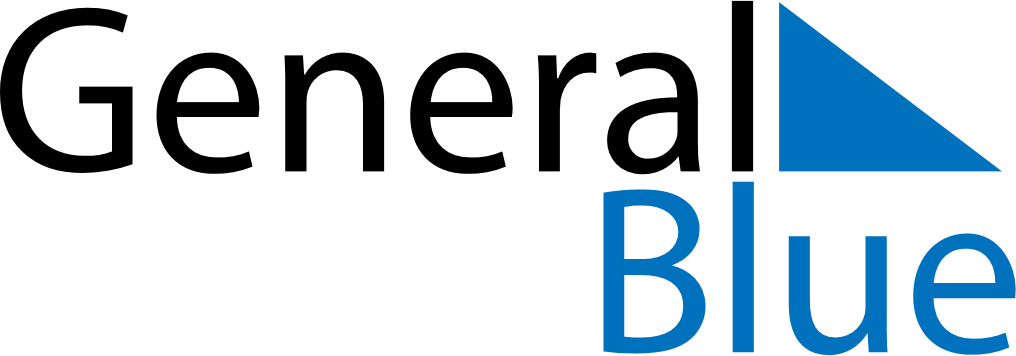 Cameroon 2030 HolidaysCameroon 2030 HolidaysDATENAME OF HOLIDAYJanuary 1, 2030TuesdayNew Year’s DayFebruary 4, 2030MondayEnd of Ramadan (Eid al-Fitr)February 11, 2030MondayYouth DayApril 13, 2030SaturdayFeast of the Sacrifice (Eid al-Adha)April 19, 2030FridayGood FridayMay 1, 2030WednesdayLabour DayMay 20, 2030MondayNational DayMay 30, 2030ThursdayAscension DayAugust 15, 2030ThursdayAssumptionDecember 25, 2030WednesdayChristmas Day